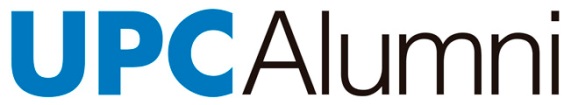 Programació d’Activitats d’Orientació:  FOOT2 març, 12-14 h.10 tips per accedir amb èxit al mercat de treball?Estàs pensant fer pràctiques en alguna empresa? O vols fer-hi el teu projecte fi de grau? Busques la teva primera feina en una empresa o organització? 
En aquest seminari et donem 10 consells que ampliaran les teves possibilitats al màxim i que t'ajudaran a assolir els teus objectius.16 març, 12-14h.El repte final: supera l’entrevista de treballL'entrevista de treball és la principal eina de selecció d’una empresa. Informa´t sobre el contingut de les entrevistes de treball i les preguntes que sempre t´has de preparar. Aprèn a controlar la teva comunicació no verbal. Demostra a les empreses que saps, vols i pots cobrir el lloc de treball que t’ofereixen.6 abril,  12-14 h.Les dinàmiques de grup com a eina d’avaluacióLes dinàmiques de grup faciliten l’observació de les persones, de les seves conductes, actituds i habilitats, en un entorn laboral simulat. Per això, les empreses utilitzen cada vegada més aquesta eina. Participa en una dinàmica i identifica els teus punts forts i les possibles àrees de millora.  13 abril, 12-14 h.Ara el TFC. I desprès què? Mercat de treball i sortides professionals  Identifica possibles alternatives en acabar el Grau: seguir estudiant un màster? incorporar-te al mercat de treball? Identifica el teu perfil professional i les teves expectatives personals, i pren les teves decisions professional. Escolta professionals en actiu titulats de la FOOT que t’explicaran quines són les seves activitats professionals i que fan en el treball en el seu dia a dia.